Unit 1 Lesson 17: Emparejemos y dibujemos arreglosWU Cuál es diferente: Organizaciones (Warm up)Student Task Statement¿Cuál es diferente?A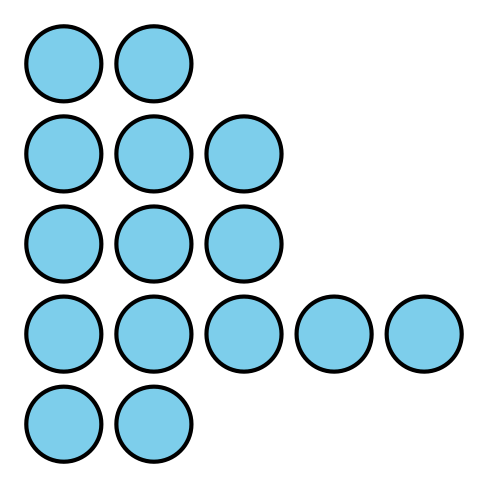 B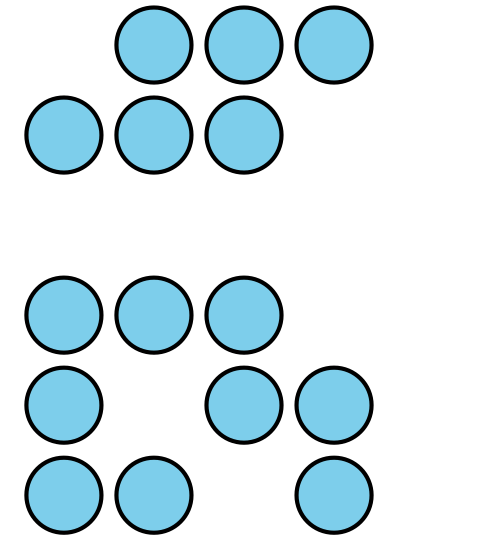 C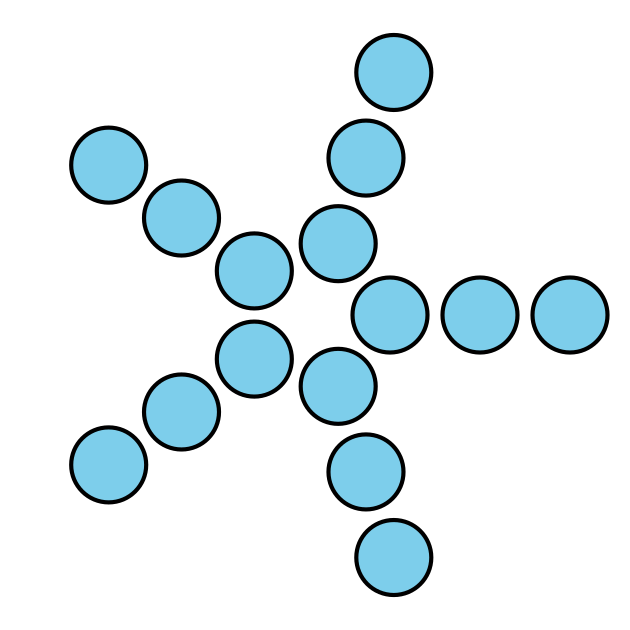 D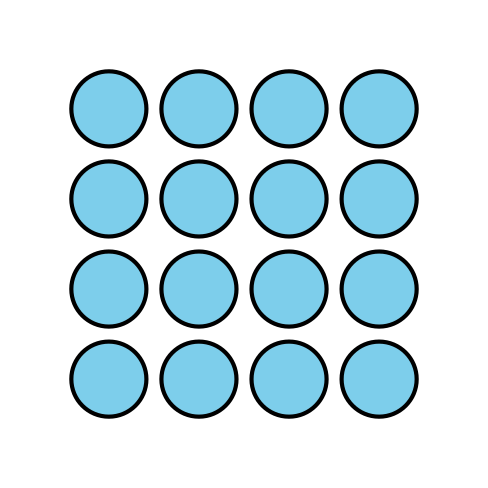 1 Clasificación de tarjetas: ArreglosStudent Task StatementEmpareja los dibujos de grupos iguales con arreglos que sean similares. Prepárate para explicar tu razonamiento.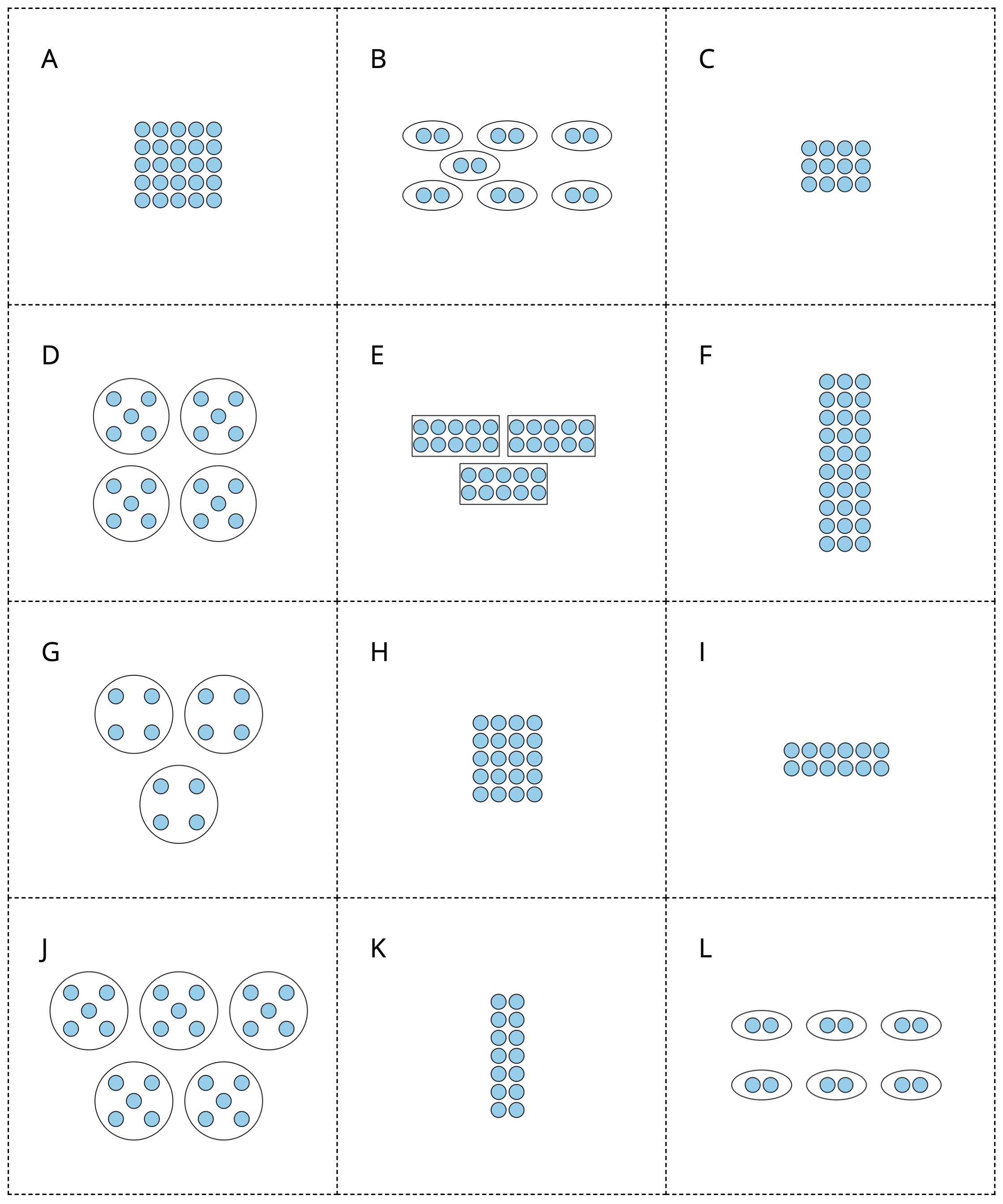 Escoge una pareja que hayas hecho con tu compañero. Escribe cómo sabes que el dibujo le corresponde al arreglo. 2 Dibujemos arreglosStudent Task StatementDibuja 1 manera en la que se podrían reorganizar los puntos en un arreglo.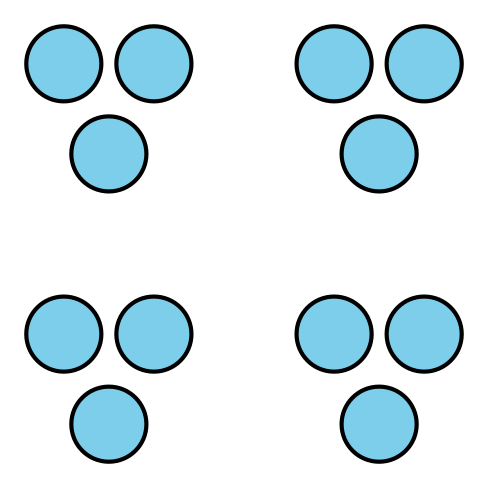 Explica o muestra cómo se relaciona el arreglo con la multiplicación.Dibuja maneras en las que se podrían organizar los puntos en arreglos. Dibuja tantas maneras como puedas. 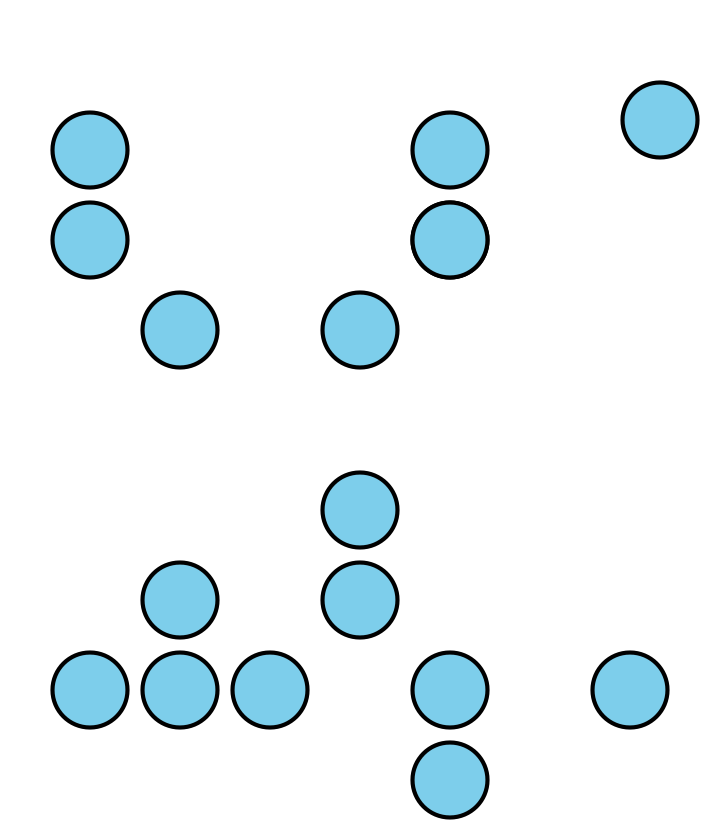 Explica o muestra cómo se relaciona cada arreglo con la multiplicación.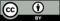 © CC BY 2021 Illustrative Mathematics®